Международный институт старения, ООН-МальтаСателлитный центрVII Международная школа по геронтологии и социальным аспектам старения8-13 апреля 2019 г., Санкт-Петербург, РоссияУважаемые коллеги!Приглашаем Вас принять участие в работе VII Международной школы по геронтологии и социальным аспектам старения Международного института старения, ООН-Мальта, которая состоится в период 8-13 апреля 2019 г. в Санкт-Петербурге. В программе школы - лекции ведущих ученых и специалистов по геронтологии и гериатрии из Австрии, Великобритании, России, Мальты и других Европейских стран, семинары, и посещения учреждений для пожилых людей. Школа по геронтологии и социальным аспектам старения – это мультидисциплинарная образовательная  программа, которая охватывает широкий круг вопросов, включая фундаментальные аспекты геронтологии, гериатрическую практику, демографические аспекты старения, проблемы пожилых людей в странах с переходной экономикой,  медико-социальную помощь пожилым людям, социальный статус и роль пожилых людей,  и многие другие. Основной темой предстоящей программы станет «Геронтология и социальные аспекты старения».Международный институт старения, ООН-Мальта (INIA) был учрежден в апреле 1988 г. резолюцией Экономического и Социального Совета ООН и по рекомендации Генерального секретаря ООН с целью подготовки специалистов в области геронтологии, и во многом обязан своим основанием растущей потребностью в таких специалистах в развивающихся странах. Несколько раз в год INIA проводит образовательные программы в области социальной геронтологии, экономических и социальных аспектов старения, медицинской геронтологии, демографии старения, а также формулировании и осуществлении государственной политики в области старения. Материалы для образовательных программ разрабатываются международной группой экспертов из разных стран мира. С  1995 г. программы Международного института старения ООН начали проводиться в различных странах по всему миру – в Бразилии, Китае, Беларуси, Египте, Македонии, Мексике, Панаме и многих других. В 2003 г. в г. Санкт-Петербурге был открыт первый и единственный в России Сателлитный центр INIA, в состав которого вошли ведущие геронтологические учреждения города - Санкт-Петербургский институт биорегуляции и геронтологии, Санкт-Петербургский городской гериатрический медико-социальный центр и Геронтологическое общество РАН. В этом же году в Санкт-Петербурге состоялась первая Международная школа по геронтологии и  гериатрии Международного института старения ООН.С момента открытия INIA в ее образовательных программах приняли участие более 2 000 слушателей из 137 стран мира.Основной задачей школы INIA является подготовка профессионалов в области геронтологии и гериатрии, поэтому одним из самых важных аспектов программы является вовлеченность каждого участника в процесс дискуссии и обеспечение глубокого понимания предлагаемого материала.Рабочие языки школы - русский и английский.Организаторы школы:Международный институт старения, ООН-Мальта, Санкт-Петербургский институт биорегуляции и геронтологии, Санкт-Петербургский городской гериатрический медико-социальный центрГеронтологическое общество РАНШкола проводится при информационной поддержке «ЭкспоФорум-Интернэшнл»По окончании школы слушатели получат сертификат об окончании программы Международного института старения, ООН - Мальта.Если Вы хотите принять участие в работе школы или получить дополнительную информацию, пожалуйста, свяжитесь с нами по электронной почте ibg@gerontology.ru,  solovyova@gerontology.ru   или по телефонам + 7 (812) 235-18-32, +7 (812) 230-60-67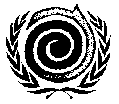 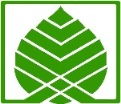 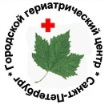 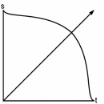 